PP grupa 6 – latkówTematyka tygodnia: PODRÓŻE DALEKIE I BLISKIEBajka do słuchania Wakacyjne podróże https://youtu.be/EL4cBT-B-VERealizacja zadań z Księgi zabaw z literkami str. 82 -83Słuchanie piosenki Bezpieczne wakacje https://youtu.be/4isV0WWOO5EZabawa Mała Dominika https://youtu.be/fEa4GcMscRwWasze prace- Krzyś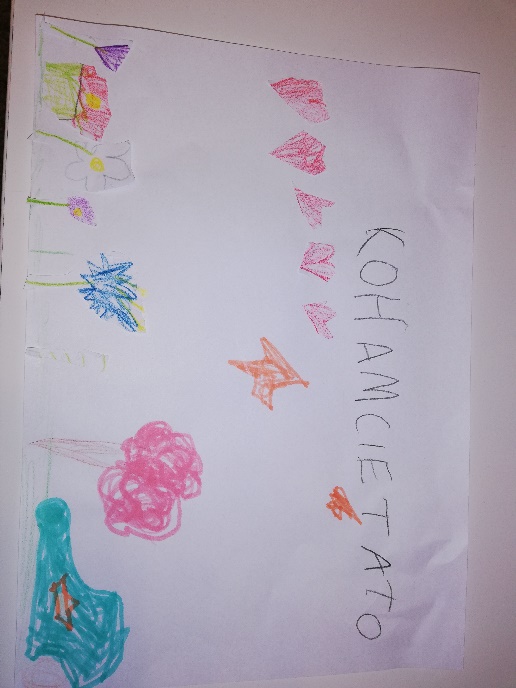 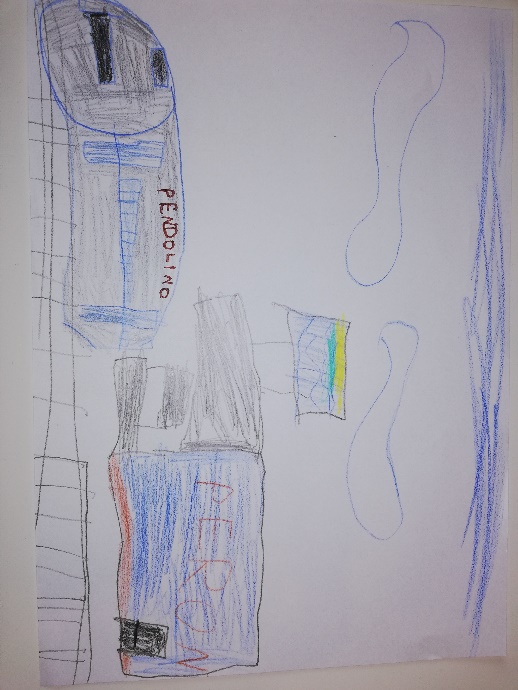 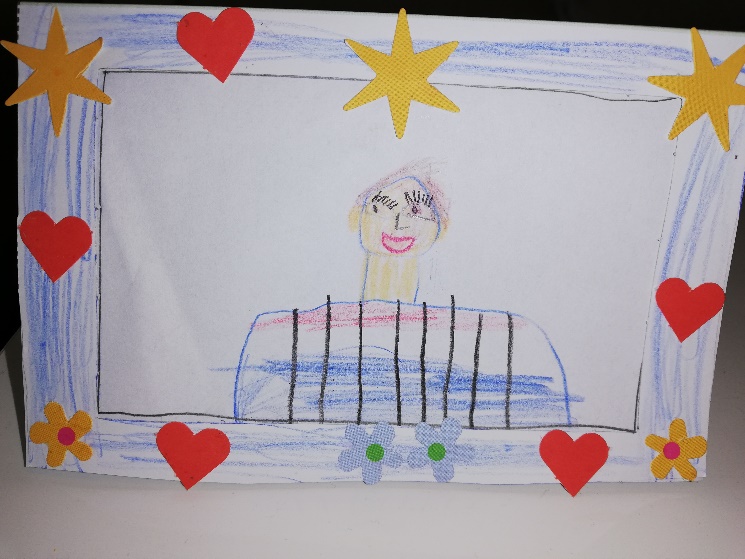 - Hania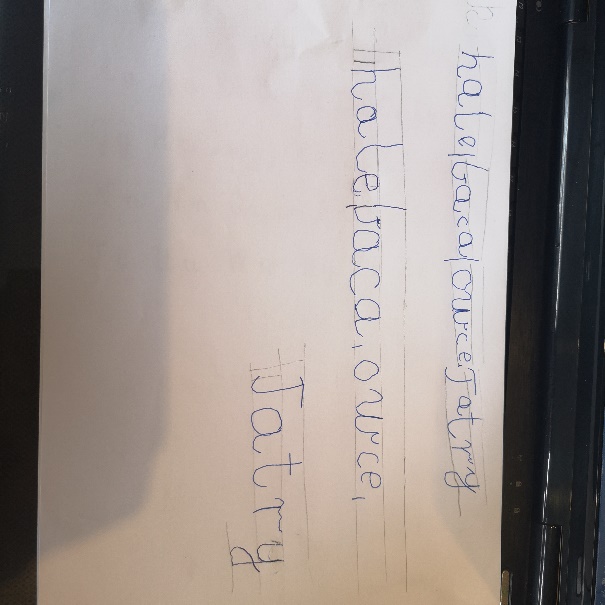 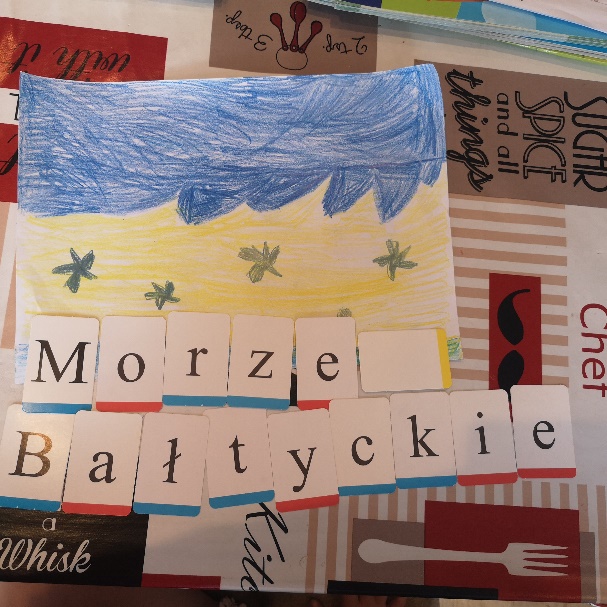 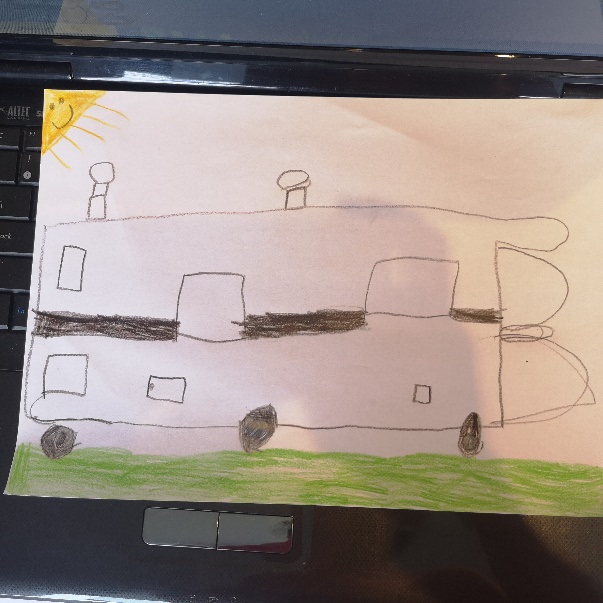 - Łukasz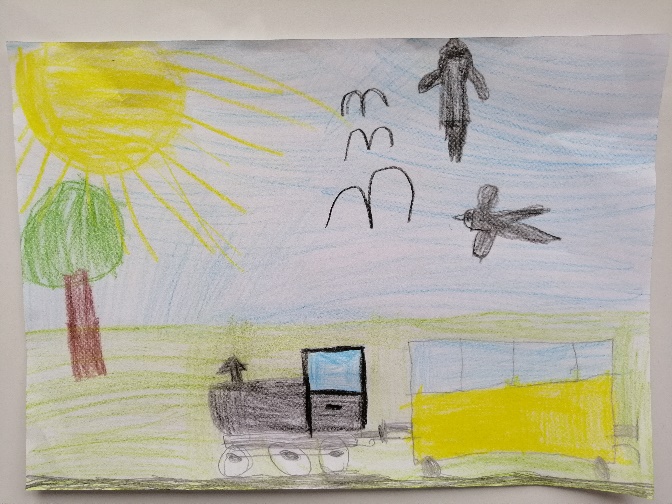 - Amelka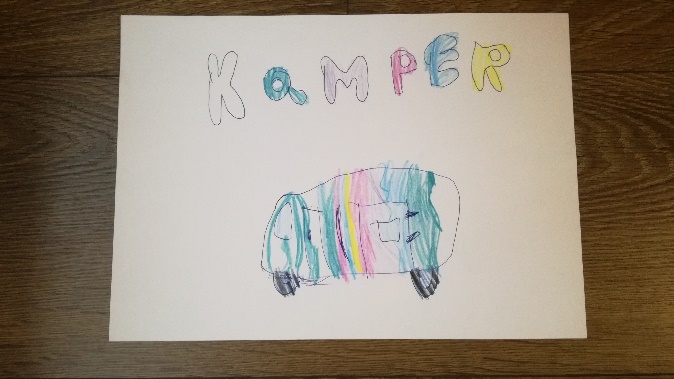 - Kamila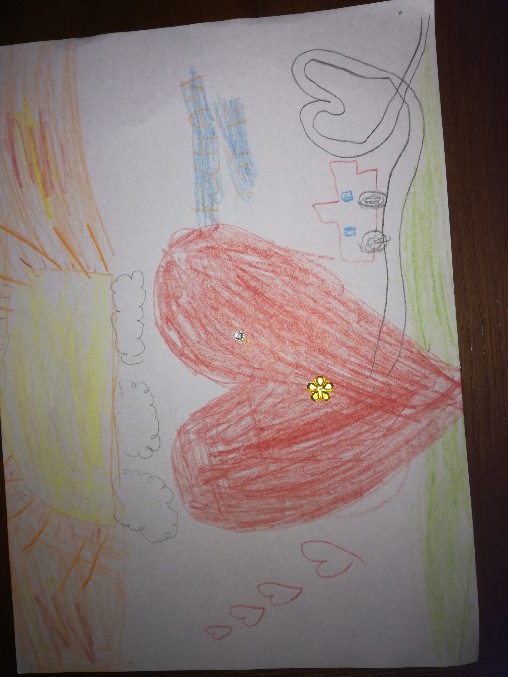 